附件一：第四届上海市大学生工程训练综合能力竞赛报到信息一、报到时间： 2014年12月5日（周五）13:00-16:00二、报到地点：上海工程技术大学实训楼1号楼4楼1435室三、竞赛地点：主场地一：上海工程技术大学体育馆主场地二：上海工程技术大学工程实训中心四、住宿（联系人：朱建军，电话：13818547321）住宿推荐：东方宾馆（文汇路800弄26号楼（校内），电话：67874148）布丁酒店（上海龙源路1208弄148号，电话：37723355） 学苑宾馆（松江区广富林路3499号，37780808）五、报到时需准备和提交的材料身份证（或护照）、学生证。设计说明书（纸质版及电子版），纸质版 一式五份，分别装订。技术答辩PPT  Microsoft Office PowerPoint 2003版本，必须保证能够运行。视频文件一份。每个学校提交校旗一面（不需旗杆，建议选用128×的3号校旗，竞赛结束后返还）。注：（2）—（5）项内容均在参赛报到时提交工作人员。详细要求见“命题及竞赛规则”报到日程安排交通提示1）乘轨道交通：乘9号线到松江大学城站下车，出站后乘坐松江13路或松江15路公交车至上海工程技术大学站下车，可分别到东门或北门进校，进校后参看校内示意图。2）自驾车：S60至松江出口松江大学城方向，沿嘉松公路前行，至广富林路左转，至龙腾路左转，至龙腾路333号，上海工程技术大学东门，进校后参看校内示意图。或S50至赵巷出口，左转沿嘉松公路前行，至广富林路右转，至龙腾路左转，至龙腾路333号，上海工程技术大学东门，进校后参看校内示意图。校内示意图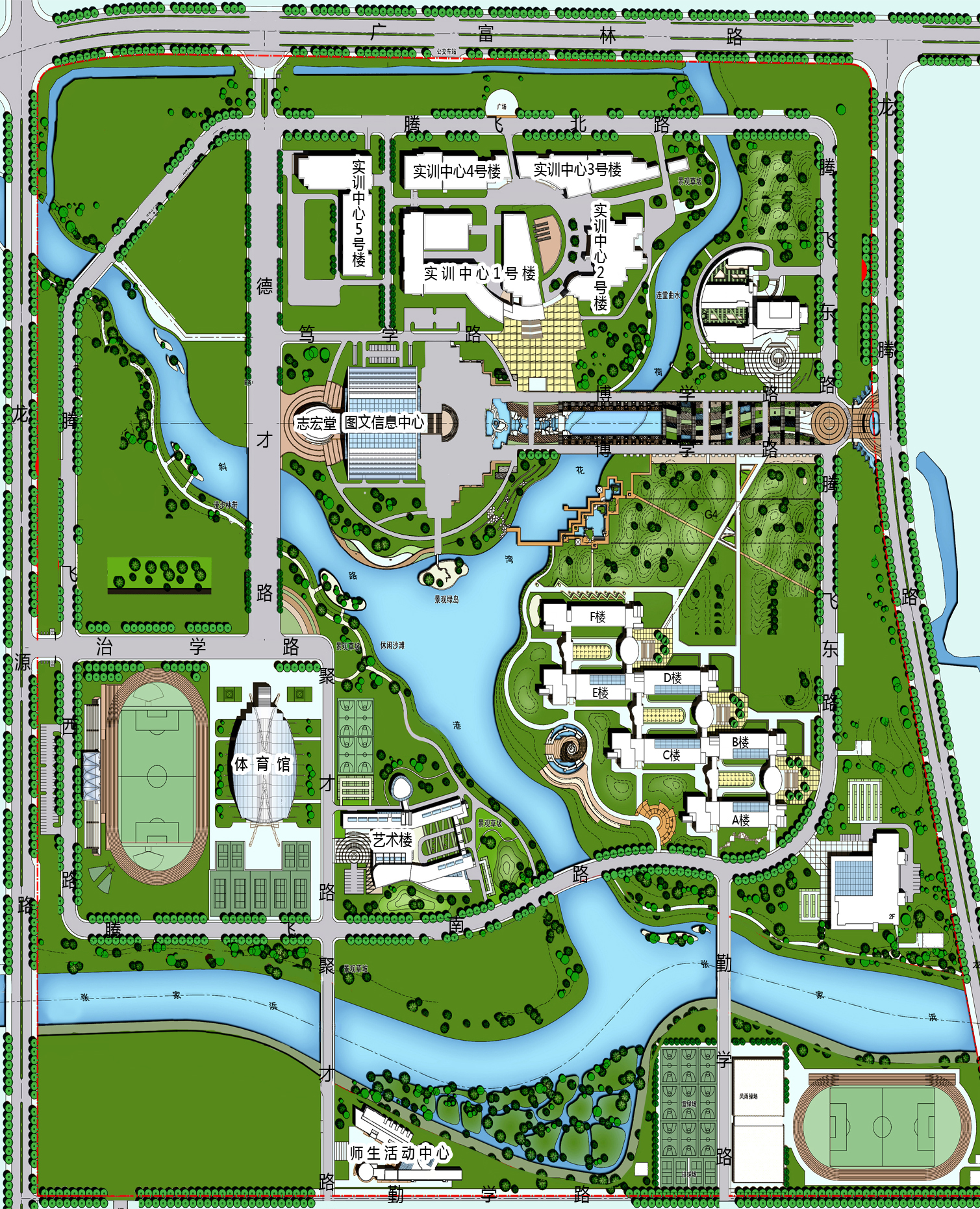 日期时 间时 间内  容地  点2014年12月5日周五下午13:00-16:00报到实训楼1435室2014年12月5日周五下午14:00-16:00学术报告实训楼4418室2014年12月5日周五下午15:00-16:00领队会议实训楼1438室2014年12月5日周五下午16:00-17:00裁判工作会议实训楼1438室2014年12月5日周五下午17:00-18:00晚餐第四餐厅